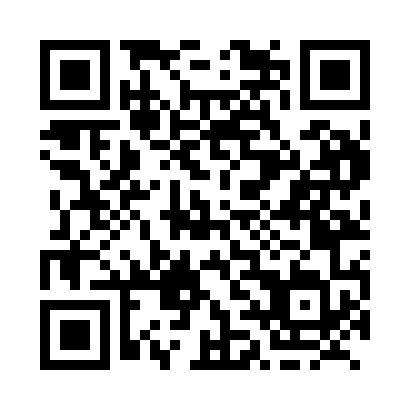 Prayer times for Elmsville, New Brunswick, CanadaMon 1 Jul 2024 - Wed 31 Jul 2024High Latitude Method: Angle Based RulePrayer Calculation Method: Islamic Society of North AmericaAsar Calculation Method: HanafiPrayer times provided by https://www.salahtimes.comDateDayFajrSunriseDhuhrAsrMaghribIsha1Mon3:485:451:326:559:1911:162Tue3:495:451:326:559:1911:153Wed3:505:461:326:549:1911:154Thu3:515:461:336:549:1911:145Fri3:525:471:336:549:1811:136Sat3:535:481:336:549:1811:127Sun3:545:491:336:549:1711:118Mon3:555:491:336:549:1711:109Tue3:575:501:336:549:1611:0910Wed3:585:511:346:539:1611:0811Thu3:595:521:346:539:1511:0712Fri4:015:531:346:539:1511:0613Sat4:025:531:346:539:1411:0514Sun4:045:541:346:529:1311:0415Mon4:055:551:346:529:1211:0216Tue4:075:561:346:529:1211:0117Wed4:085:571:346:519:1111:0018Thu4:105:581:346:519:1010:5819Fri4:115:591:346:509:0910:5720Sat4:136:001:346:509:0810:5521Sun4:146:011:356:499:0710:5422Mon4:166:021:356:499:0610:5223Tue4:186:031:356:489:0510:5024Wed4:196:041:356:489:0410:4925Thu4:216:051:356:479:0310:4726Fri4:236:071:356:469:0210:4527Sat4:246:081:356:469:0110:4428Sun4:266:091:356:459:0010:4229Mon4:286:101:356:448:5910:4030Tue4:306:111:346:438:5710:3831Wed4:316:121:346:438:5610:37